NDC _______________________________________________________________________________________________________________________		TOC _____CCM1 EOC REVIEW  UNIT 2 LINEAR FUNCTIONSQuestionShow your Work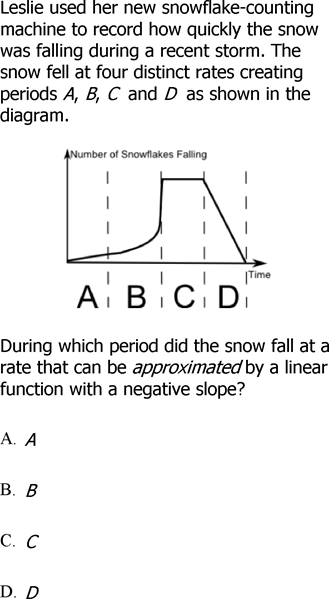 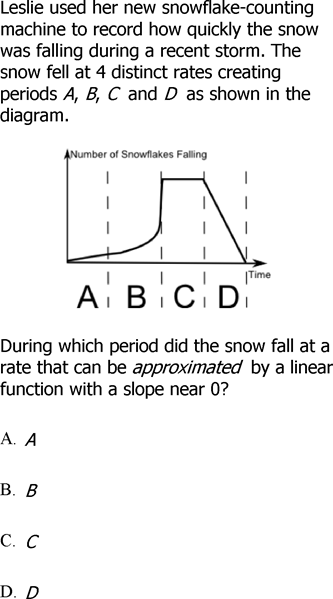 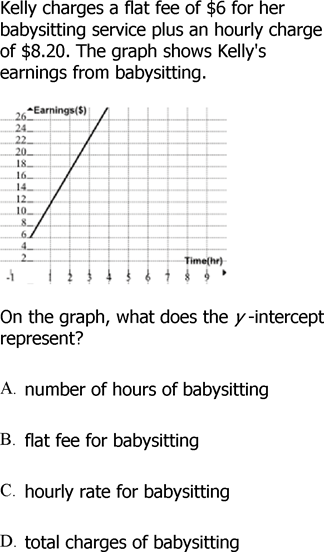 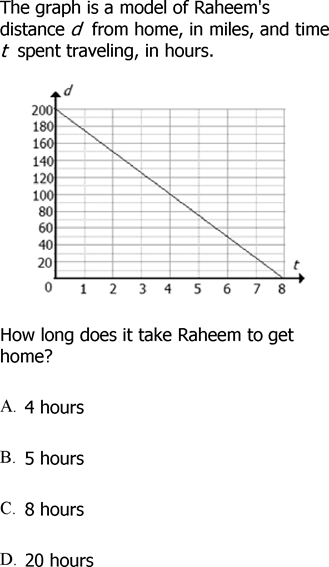 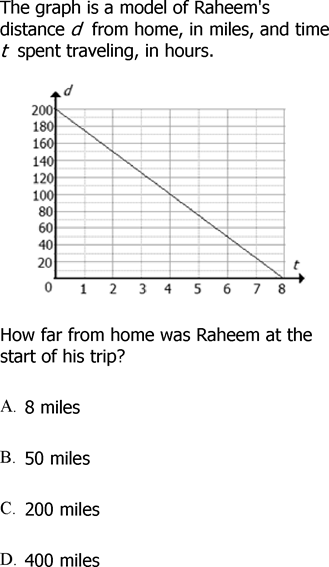 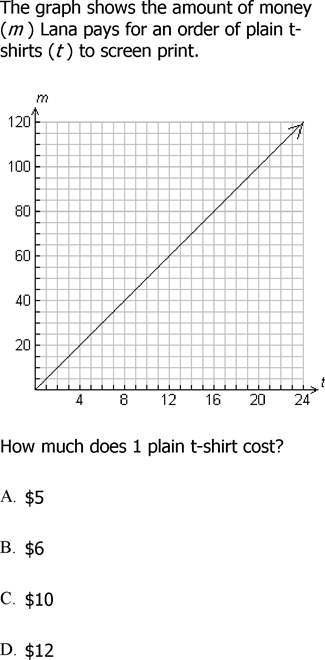 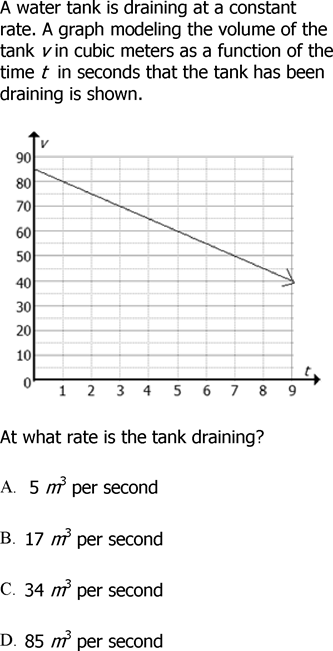 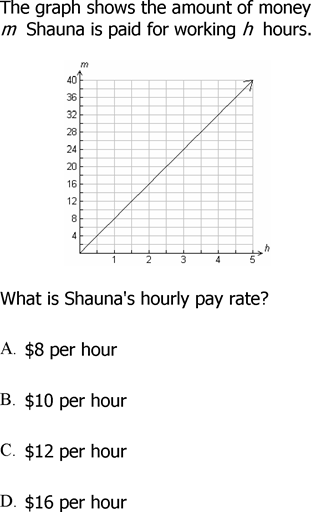 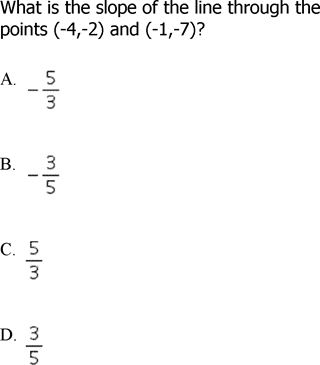 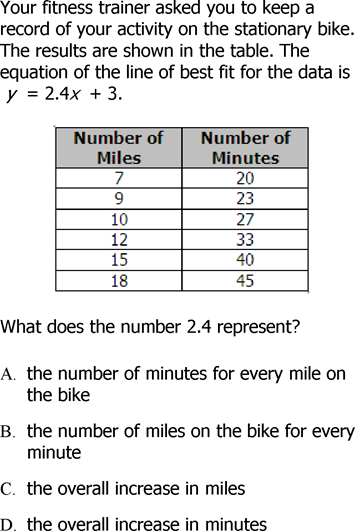 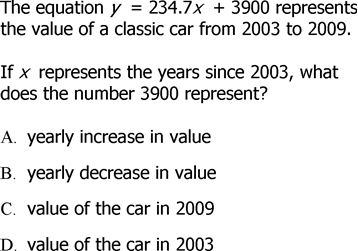 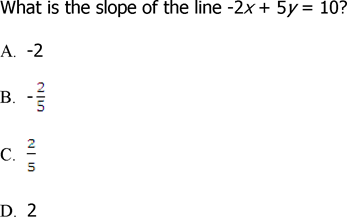 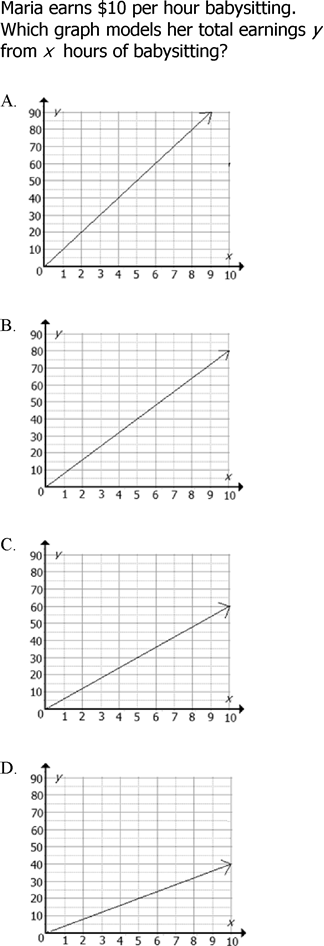 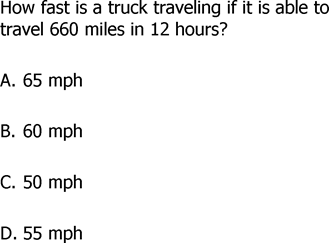 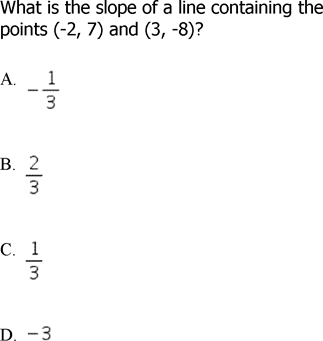 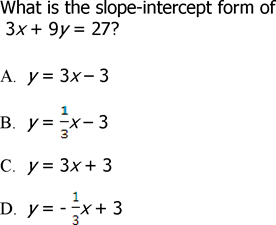 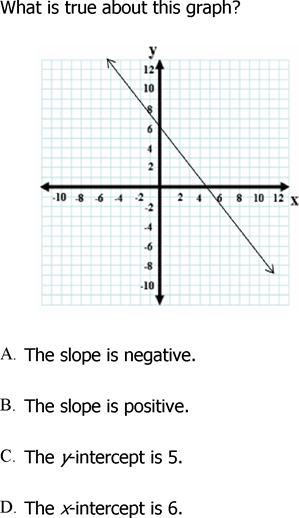 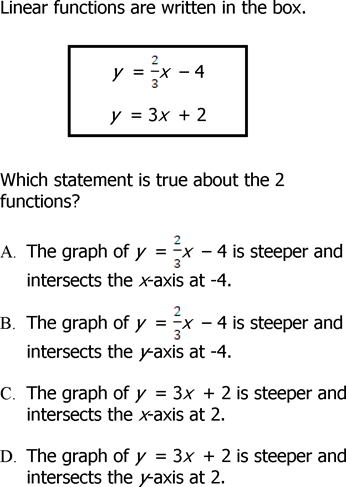 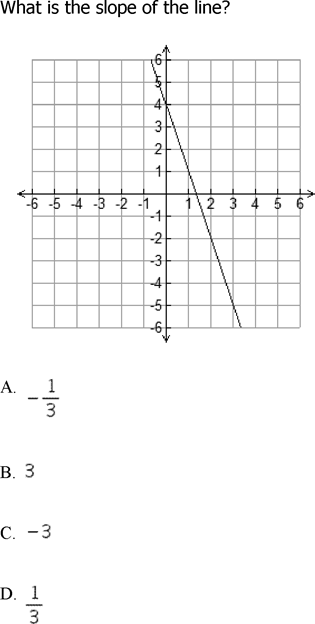 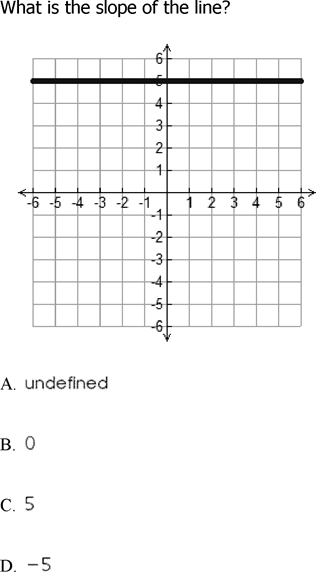 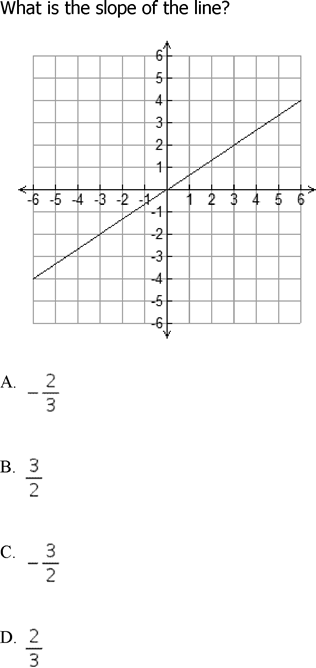 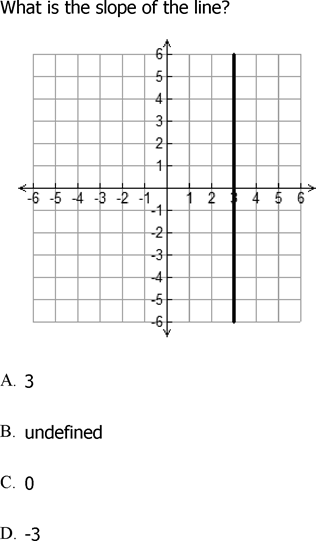 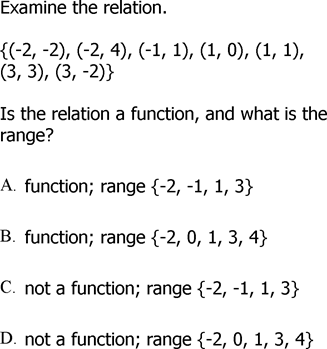 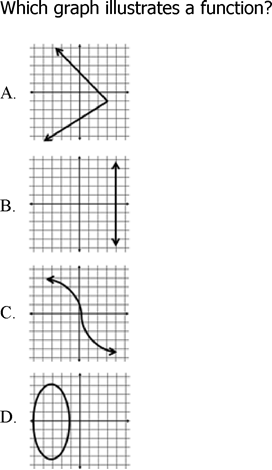 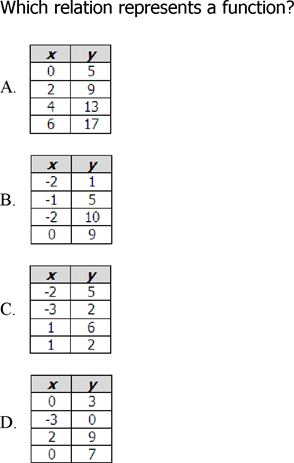 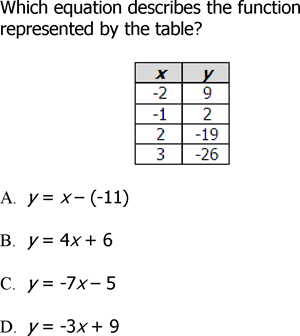 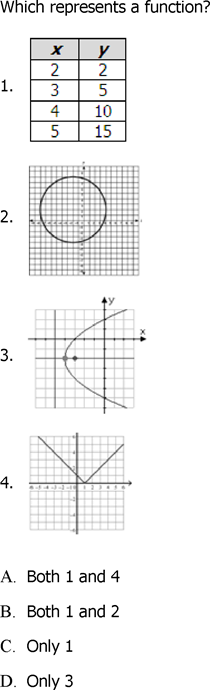 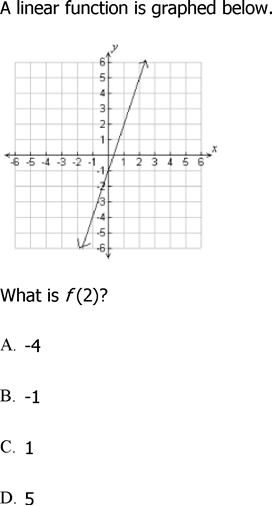 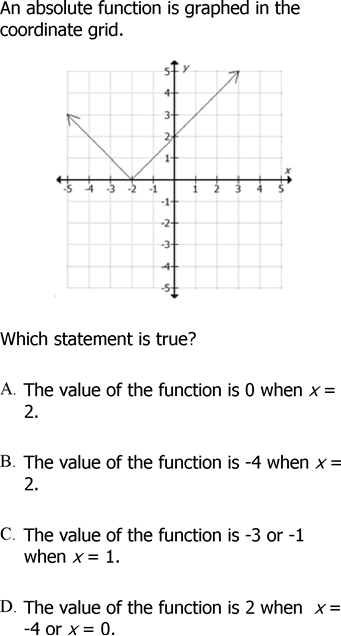 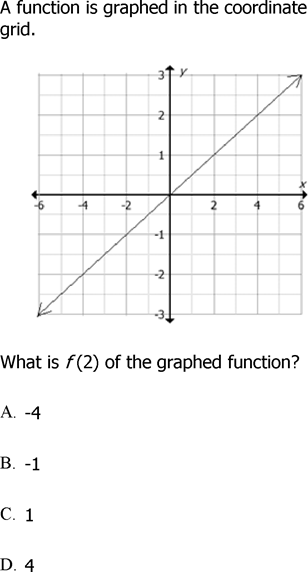 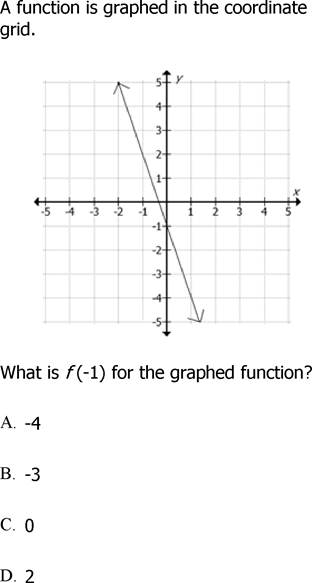 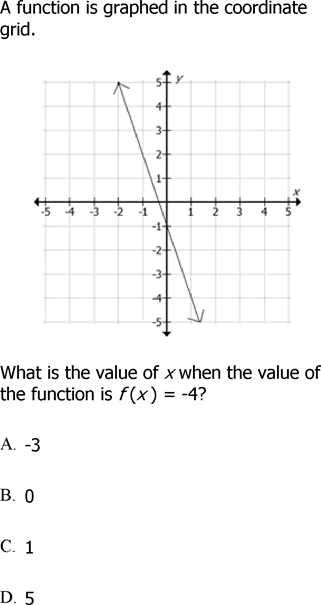 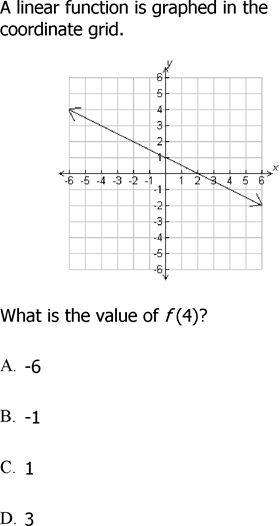 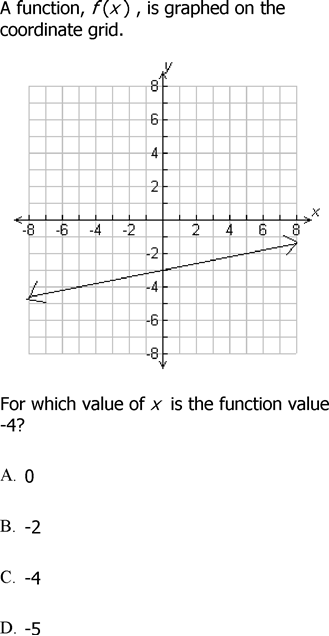 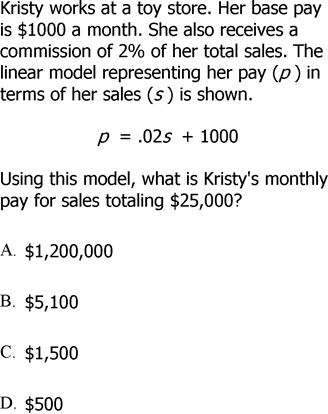 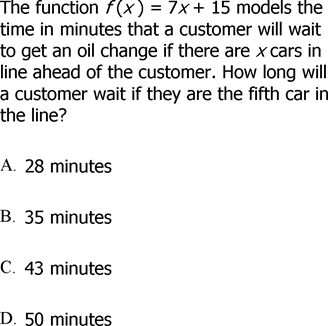 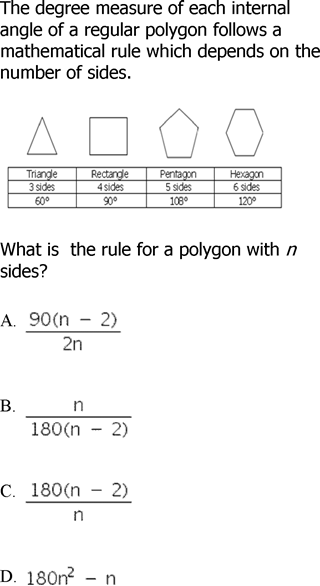 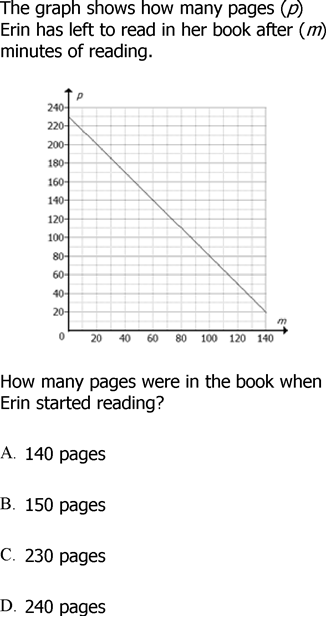 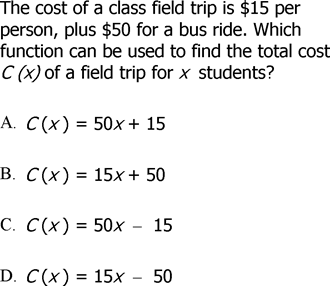 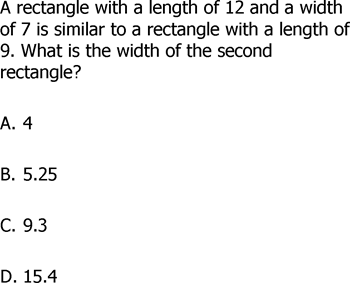 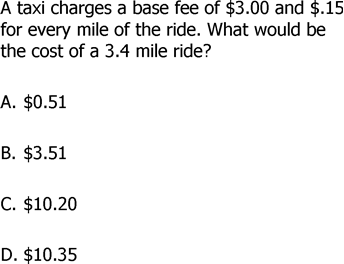 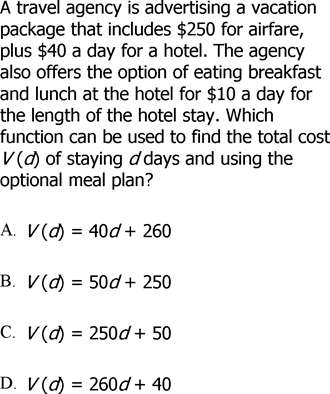 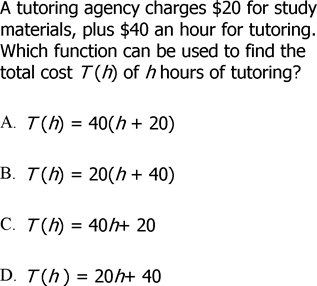 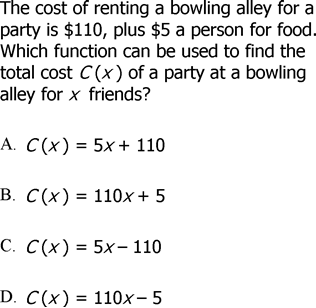 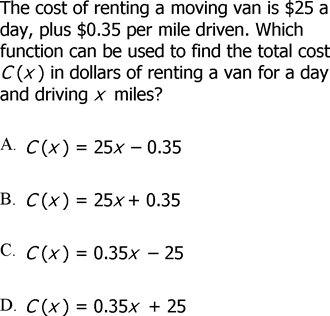 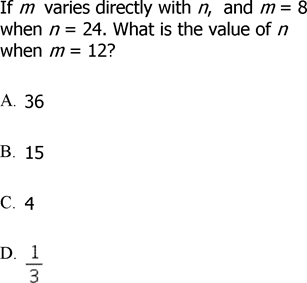 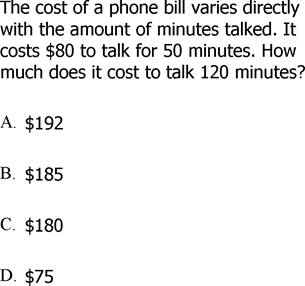 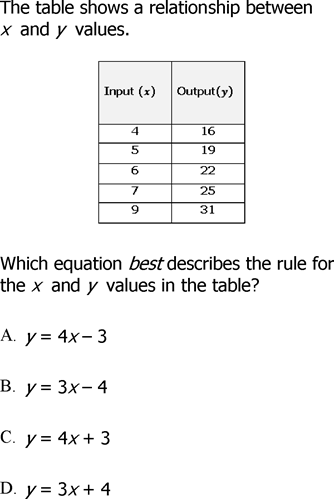 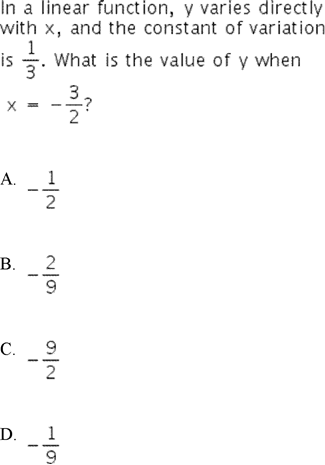 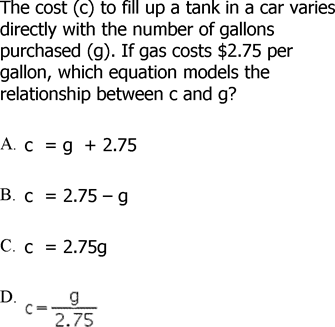 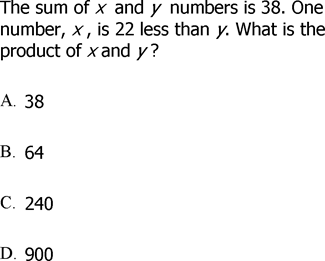 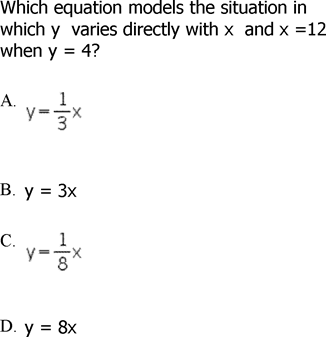 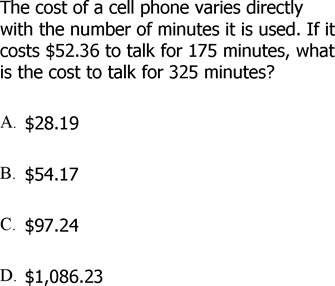 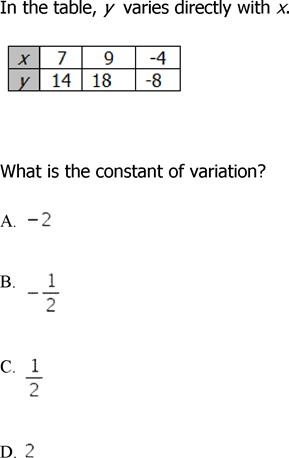 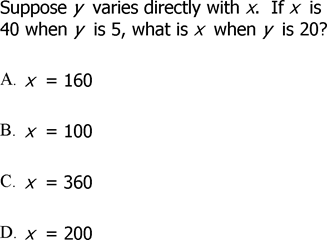 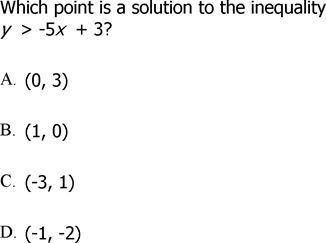 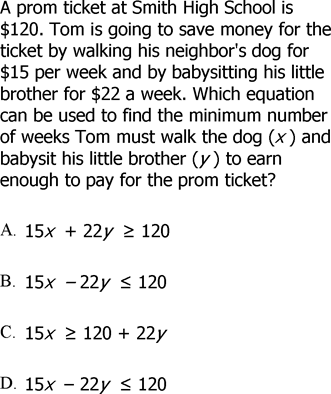 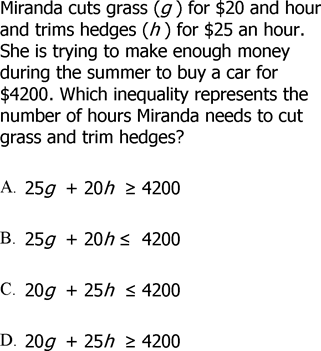 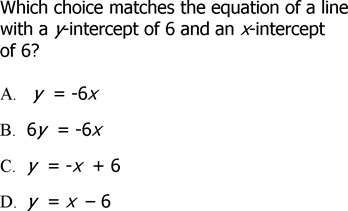 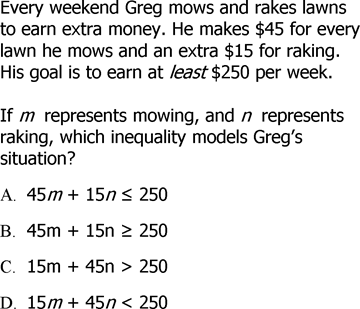 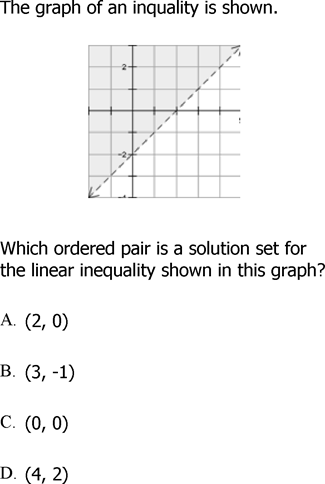 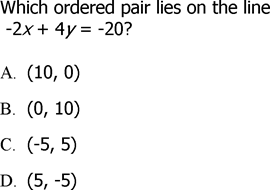 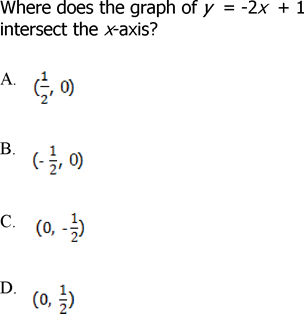 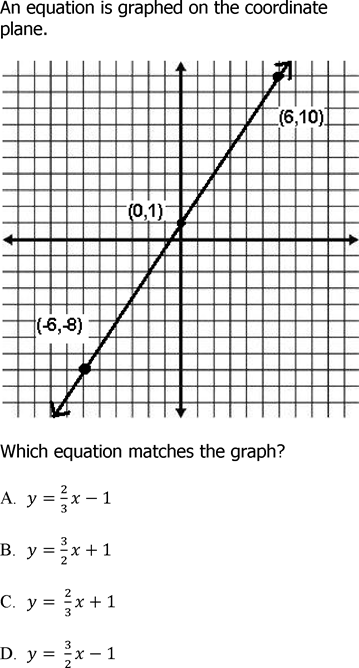 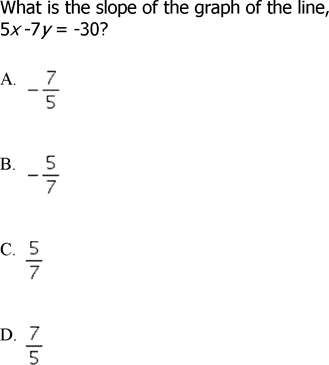 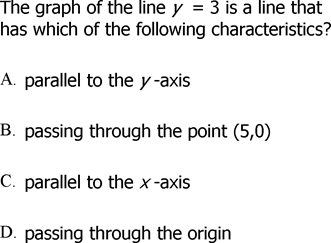 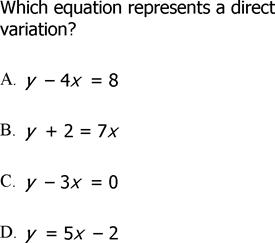 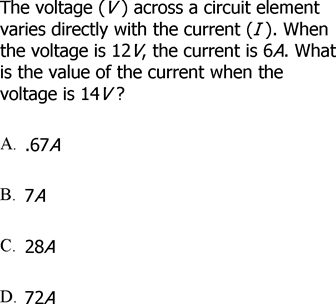 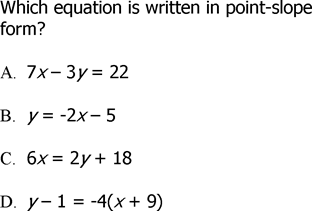 